ПрЕСС-РЕЛИЗ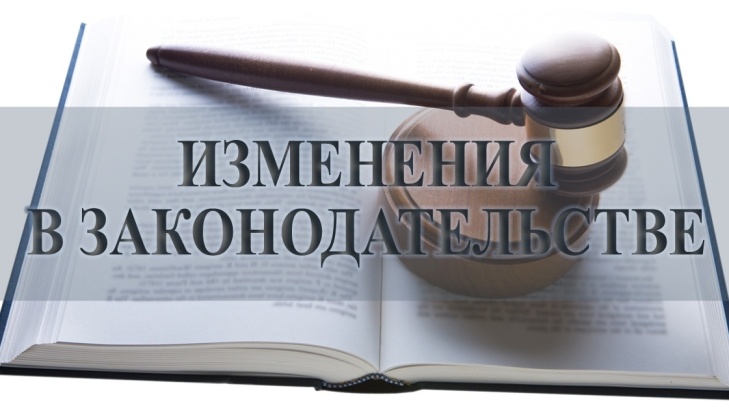 С 15 августа вступили в силу изменения законодательстваОпубликован ФЗ от 04.08.2023 № 434 «О внесении изменения в статью 162 Жилищного кодекса РФ»Управляющую организацию теперь можно сменить либо через год ее работы и позже, либо раньше, но с обоснованием ее плохой работы. При этом исключением является невыполнение управляющей организацией условий договора управления или изменения способа управления МКД.